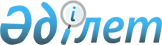 Об организации и обеспечении призыва граждан на срочную воинскую службу в октябре-декабре 2012 года
					
			Утративший силу
			
			
		
					Постановление акимата Жангалинского района Западно-Казахстанской области от 27 сентября 2012 года № 214. Зарегистрировано Департаментом юстиции Западно-Казахстанской области 16 октября 2012 года за № 3095. Утратило силу постановлением акимата Жангалинского района Западно-Казахстанской области от 18 января 2013 года № 11      Сноска. Утратило силу постановлением акимата Жангалинского района Западно-Казахстанской области от 18.01.2013 № 11      Руководствуясь Законом Республики Казахстан от 23 января 2001 года "О местном государственном управлении и самоуправлении в Республике Казахстан", Законом Республики Казахстан от 16 февраля 2012 года "О воинской службе и статусе военнослужащих", на основании Указа Президента Республики Казахстан от 1 марта 2012 года № 274 "Об увольнении в запас военнослужащих срочной воинской службы, выслуживших установленный срок воинской службы, и очередном призыве граждан Республики Казахстан на срочную воинскую службу в апреле-июне и октябре-декабре 2012 года", постановления Правительства Республики Казахстан от 12 марта 2012 года № 326 "О реализации Указа Президента Республики Казахстан от 1 марта 2012 года № 274 "Об увольнении в запас военнослужащих срочной воинской службы, выслуживших установленный срок воинской службы, и очередном призыве граждан Республики Казахстан на срочную воинскую службу в апреле-июне и октябре-декабре 2012 года", акимат района ПОСТАНОВЛЯЕТ:



      1. Организовать и обеспечить через государственное учреждение "Отдел по делам обороны Жангалинского района" (по согласованию) призыв на срочную воинскую службу в октябре-декабре 2012 года граждан мужского пола в возрасте от восемнадцати до двадцати семи лет, не имеющих права на отсрочку или освобождение от призыва, а также граждан отчисленных из учебных заведений, не достигших двадцати семи лет и не выслуживших установленные сроки воинской службы по призыву.



      2. Рекомендовать государственному коммунальному казенному предприятию "Джангалинская центральная районная больница" управления здравоохранения акимата Западно-Казахстанской области" (по согласованию) обеспечить при проведении медицинского освидетельствования граждан медикаментами, инструментарием, медицинским и хозяйственным имуществом.



      3. Рекомендовать государственному учреждению "Отдел внутренних дел Жангалинского района Департамента внутренних дел Западно-Казахстанской области" (по согласованию) обеспечить охрану общественного порядка при отправке призывников в воинские части.



      4. Контроль за исполнением настоящего постановления возложить на заместителя акима района Атауова Б. А.



      5. Настоящее постановление вводится в действие со дня первого официального опубликования.      Аким района                      Л. Хайретдинов      СОГЛАСОВАНО:      Директор государственного

      коммунального казенного

      предприятия "Джангалинская

      центральная районная больница"

      управления здравоохранения

      акимата Западно-Казахстанской

      области"

      _____________С. С. Уразгалиев

      27.09.2012 г.      Начальник государственного

      учреждения "Отдел по делам

      обороны Жангалинского района"

      _____________А. А. Жубанышкалиев

      27.09.2012 г.      Начальник государственного

      учреждения "Отдел внутренних

      дел Жангалинского района

      Департамента внутренних дел

      Западно-Казахстанской области"

      _____________М. У. Мырзагалиев

      27.09.2012 г.
					© 2012. РГП на ПХВ «Институт законодательства и правовой информации Республики Казахстан» Министерства юстиции Республики Казахстан
				